         КAРАР                                                                                          ПОСТАНОВЛЕНИЕ         «22» август  2019 й.                    № 78                             «22»  августа  2019 гОб информационном  обмене  с миграционным  пунктом ОМВДРоссии по Федоровскому району	В соответствии с п. 23 Положения о государственной информационной системе миграционного учета, утвержденного Постановлением Правительства РФ от 14.02.2007 №94 «О государственной информационной системе миграционного учета», ч.3 ст.10 Федерального закона от 18.07.2006 № 109-ФЗ «О миграционном учете иностранных граждан и лиц без гражданства в РФ», согласно представления прокуратуры об устранении нарушений законодательства в сфере миграции и преступлений в бытовой сфере,	ПОСТАНОВЛЯЮ:Утвердить соглашение между Администрацией сельского поселения Михайловский сельсовет муниципального района Федоровский районРеспублики Башкортостан и миграционным пунктом ОМВД России по Федоровскому району об информационном взаимодействии.Назначить ответственным лицом за Фролову Любовь Анатольевну.Контроль за исполнением настоящего Постановления оставляю за собой.Глава сельского поселенияМихайловский сельсовет 	______________________В.М.АкчуринСОГЛАШЕНИЕоб информационном взаимодействии между миграционным пунктом отделения МВД России по Федоровскому району и Администрация сельского поселения Михайловский сельсовет муниципального района Федоровский районРеспублики Башкортостанс. Михайловка								«22» августа	2019г.Миграционный пункт отделения МВД России    по   Федоровскому району	,   далее   именуемая «МП ОМВД России»,    в    лице    руководителя  Исмагилова Ильнара Тимербаевича, с одной стороны, и Администрация сельского поселения Михайловский  сельсовет муниципального района Федоровский район Республики Башкортостан, далее именуемая «Поставщик сведений», в лице Главы сельского поселения Михайловский сельсовет  Акчурина Венера Мунировича, действующего на основании Устава, с другой стороны, совместно именуемые «Стороны», заключили настоящее Соглашение о нижеследующем:I. Предмет Соглашения1. Предметом настоящего Соглашения является информационное взаимодействие Сторон по вопросам, представляющим взаимный интерес, в соответствии с действующим законодательством Российской Федерации.II. Прядок взаимодействия Сторон2.1.	Стороны в пределах своей компетенции, в соответствии с нормативными правовыми актами Российской Федерации и на основе настоящего Соглашения осуществляют информационный обмен в целях Поставщиком сведений МП ОМВД России:сведений о постановке на миграционный учет и снятии с миграционного учета иностранных граждан  и лиц без гражданства;сведений о регистрации по месту пребывания и снятии с регистрационного учета по месту пребывания граждан РФ;2.2.	Взаимодействие Сторон по вопросам, не урегулированным настоящим Соглашением, осуществляется на основании дополнительных протоколов к настоящему Соглашению и в соответствии с нормативными правовыми актами Российской Федерации.III. Реализация Соглашения3.1.	В рамках настоящего Соглашения информация, полученная Поставщиком сведений при оказании услуг, передается МП ОМВД России для последующего возможного использования такой информации в ее деятельности.Передача вышеуказанной информации осуществляется с использованием бумажных носителей.В случае использования квалифицированной электронной подписи, к соглашению прикладывается копия сертификата(-ов) на бумажном носителе.3.2.	Стороны при реализации настоящего Соглашения будут принимать меры по:-	осуществлению контроля за выполнением решений, принимаемых в рамках взаимодействия по настоящему Соглашению;-	обеспечению достоверности и объективности предоставляемой информации и, при необходимости, оперативно вносить в нее поправки и уточнения;-	своевременному предупреждению заинтересованной Стороны о невозможности предоставления информации с указанием причин;-	использованию информации, предоставляемой другой Стороной в пределах компетенции Сторон в соответствии с законодательством Российской Федерации.3.3.	Информация, полученная Сторонами в рамках реализации настоящего Соглашения, не подлежит разглашению и передаче третьим лицам.Положения настоящего Соглашения выполняются без взаимных финансовых обязательств и расчетов между Сторонами.Передаваемые сведения не могут быть переданы третьим лицам без письменно согласия Поставщика сведений и субъекта персональных данных.Порядок информационного обмена сведениями, в том числе между территориальными органами и (или) структурными подразделениями сторон осуществляется на бумажном носителе.IV. Ответственность Сторон4.Стороны несут ответственность в порядке, установленном законодательством Российской Федерации.V. Заключительные положения5.1.	Настоящее Соглашение вступает в силу с момента его подписания Сторонами и действует без ограничения срока действия.В настоящее Соглашение могут вноситься изменения и дополнения, путем подписания дополнительных соглашений, являющихся неотъемлемыми частями Соглашения.Настоящее Соглашение может быть расторгнуто по инициативе любой из Сторон. Сторона, выступающая инициатором расторжения, обязана направить письменное уведомление о расторжении настоящего Соглашения не позднее, чем за 30 (тридцать) дней до предполагаемой даты расторжения.5.4.	Соглашение составлено в двух экземплярах, имеющих одинаковую силу, по одному для каждой из Сторон.VI. Адреса и подписи Сторон  МП ОМВД России				                                  Поставщик сведенийпо Федоровскому району        				АСП  Михайловский сельсовет          МР Федоровский район РБ________________							__________________Руководитель					                    Глава сельского поселенияИ.Т.Исмагилов							Акчурин В.М.тел./факс (34746) 2-41-56, e-mail: mihaylov02@mail.ru, http://michailovsky.sp-fedorovka.ru/Исх. № 102				                           Прокурору муниципального   от 28.08.2019 г.			                                      района Федоровский район РБ   на № 3-2-2019 от 30.07.2019			 А.Н.Шукюрову	        На Ваше Представление № 3-2-2019 от 30.07.2019 г. об устранении нарушений законодательства в сфере миграции и профилактики правонарушений и преступлений в бытовой сфере, Администрация сельского поселения Михайловский сельсовет сообщает, что по указанным в Представлении нарушениям проведено заседание Совета сельского поселения с приглашением представителя прокуратуры Сайфуллина И.М. 	В целях устранения выявленных нарушений:Принято постановление от 22.08.2019 № 78 «Об информационном обмене с миграционным пунктом ОМВД Росси по Федоровскому району».В целях недопущения аналогичных нарушений впредь, изучены соответствующие нормы Федерального законодательства от 06.10.2003 №131-ФЗ «О муниципальной службе в Российской Федерации», от  18.07.2006 года № 109-ФЗ «О миграционном учете иностранных граждан и лиц без гражданства в Российской Федерации», от 23.06.2016 года № 182-ФЗ «Об основах профилактики правонарушений в РФ».На сайте сельского поселения Михайловский сельсовет размещена информация о проведенных мероприятиях в сфере профилактики правонарушений за 1, 2 квартал 2019 года, информация о том, куда необходимо обратиться, если нарушены права человека. Информация как защитить себя от бытовых преступлений.Ведется учет правонарушителей с отслеживанием их жизнедеятельности, наблюдением за ними. С нарушителями проводятся частные беседы. Совместно с участковым Хайбуллиным Р.Р. проводятся посещения граждан, находящихся в социально опасном положении.Кроме того, в связи с ненадлежащем исполнением своих должностных (трудовых) обязанностей Фролова Л.А. – управляющий делами сельского поселения Миъхайловский сельсовет привлечена к дисциплинарной ответственности в виде замечания.Приложение:Копия постановления от 22.08.2019 № 47 «Об информационном обмене с миграционным пунктом ОМВД России по Федоровскому району»Копия соглашения с миграционным пунктом  ОМВД России по Федоровскому району.Копия распоряжения о наложении дисциплинарного взыскания на управляющего делами АСП Михайловский сельсовет Фролову Л.А.Глава сельского поселения Михайловский сельсовет				В.М.АкчуринБашкортостан РеспубликаhыФёдоровка районымуниципаль районыныңМихайловка ауыл советыауыл биләмәhе xakимиәте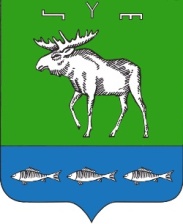 Администрациясельского поселения Михайловский сельсоветмуниципального районаФедоровский район Республики БашкортостанБашкортостан РеспубликаhыФёдоровка районымуниципаль районыныңМихайловка ауыл советыауыл биләмәhе xakимиәтеΥsәк урам, 50, Михайловка ауылы, Федоровка районы, БашкортостанРеспубликаhы, 453288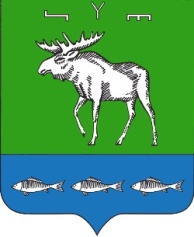 Администрация сельского поселенияМихайловский сельсоветмуниципального района Федоровский районРеспублики БашкортостанЦентральная ул., 50, с. Михайловка, Федоровский район, Республика Башкортостан, 453288